Jídelníček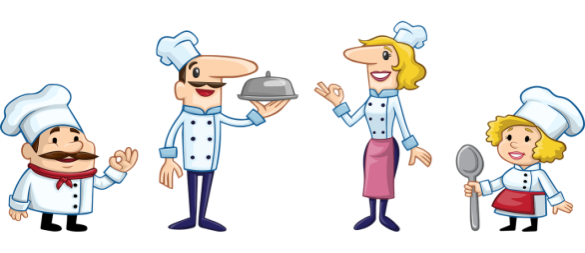 1.6.-5.6.8.6.-12.6.2020Jídelníček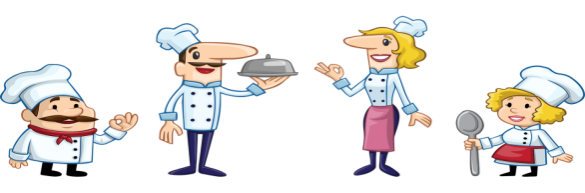 15.6.-19.6.22.6.-26.6. Jídelníček29.6.-30.6.2020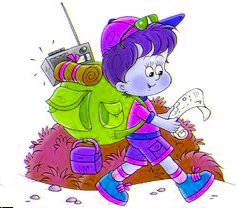 DatumHlavní chodHlavní chodAlergenyPondělí1.6.PolévkaBramboračka s houbamiA 1,9Pondělí1.6.I.Kuřecí nudličky se smetanovou omáčkou z ajvaru, těstovinyA 1,7Pondělí1.6.II.Úterý2.6.PolévkaIndická s červenou čočkouA Úterý2.6.I.Vepřové na hořčici, brambory, kompotA 1,10Úterý2.6.II.Středa3.6.PolévkaČesneková s bramboremA 3Středa3.6.I.Chilli con carne s kuřecím masem, chlébA 1Středa3.6.II.Čtvrtek4.6.PolévkaRajská s kuskusemA 1Čtvrtek4.6.I.Šunkové flíčky zapečené, okurekA 1,3,7Čtvrtek4.6.II.Pátek5.6.PolévkaKmínová s vejcemA 1,3Pátek5.6.I.Treska, bramborová kaše, kompotA 1,4Pátek5.6.II.DatumHlavní chodHlavní chodAlergenyPondělí8.6.PolévkaZeleninová s pohankouA 1,9Pondělí8.6.I.Vepřový kotlet se šípkovou omáčkou, knedlíkA 1,3,7Pondělí8.6.II.Úterý9.6.PolévkaHrachováA 1Úterý9.6.I.Srbské rizoto s kuřecím masem, červená řepaÚterý9.6.II.Středa10.6.PolévkaPórkováA 1,3Středa10.6.I.Bramborový guláš s houbami, chlébA 1Středa10.6.II.Čtvrtek11.6.PolévkaCelerová s houskouA 1,9Čtvrtek11.6.I.Kuřecí v sýrové omáčce, těstovinyA 1,7Čtvrtek11.6.II.Pátek12.6.PolévkaSlezská zelňačkaA 1,3,7,9Pátek12.6.I.Dukátové buchtičky s vanilkovým krémemA 1,3,7Pátek12.6.II.DatumHlavní chodHlavní chodAlergenyPondělí15.6.PolévkaJáhlová se zeleninouA 9Pondělí15.6.I.Slovenské halušky s kysaným zelím a uzenýmA 1,3,7Pondělí15.6.II.Úterý16.6.PolévkaDrožďová s ovesnými vločkamiA 1,9Úterý16.6.I.Kuře pečené, rýže, kompotA 1,7Úterý16.6.II.Středa17.6.PolévkaFazolováA 1,9Středa17.6.I.Brokolice smažená, bramborová kaše, červená řepaA 1,3,7Středa17.6.II.Čtvrtek18.6.PolévkaCibulová se sýremA 1,3Čtvrtek18.6.I.Masové koule,rajská omáčka, těstovinyA 1,3,7Čtvrtek18.6.II.Pátek19.6.PolévkaRuský boršč	A 1,7,9Pátek19.6.I.Bavorské vdolečky, kakaoA 1,3,7Pátek19.6.II.DatumHlavní chodHlavní chodAlergenyPondělí22.6.PolévkaZeleninová s těstovinouA 1,9Pondělí22.6.I.Králíčí na smetaně, knedlíkA 1,7,9Pondělí22.6.II.Úterý23.6.PolévkaRýžová se zeleninouA 9Úterý23.6.I.Vejce, špenát, bramboryA 1,3,7Úterý23.6.II.Středa24.6.PolévkaFrancouzskáA 1,9Středa24.6.I.Lotrinské těstoviny s krůtím  masemA 1,3,7Středa24.6.II.Čtvrtek25.6.PolévkaZ míchaných luštěninA 1Čtvrtek25.6.I.Smažený kuřecí řízek, bramborová kaše, kompotA 1,3,7Čtvrtek25.6.II.Pátek26.6.PolévkaPátek26.6.I.Studený balíček ( houska, sekaná, zelenina, dressing)A 1,7Pátek26.6.II.DatumHlavní chodHlavní chodAlergenyPondělíPolévkaPondělíI.PondělíII.ÚterýPolévkaÚterýI.ÚterýII.Kolektiv školní kuchyně přeje všem pohodové letní prázdniny